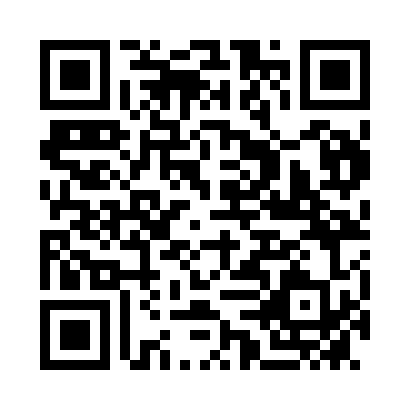 Prayer times for Tamsweg, AustriaWed 1 May 2024 - Fri 31 May 2024High Latitude Method: Angle Based RulePrayer Calculation Method: Muslim World LeagueAsar Calculation Method: ShafiPrayer times provided by https://www.salahtimes.comDateDayFajrSunriseDhuhrAsrMaghribIsha1Wed3:435:481:025:008:1610:132Thu3:405:471:025:018:1710:153Fri3:385:451:025:018:1910:184Sat3:355:441:025:028:2010:205Sun3:335:421:015:028:2110:226Mon3:305:411:015:038:2310:247Tue3:285:391:015:038:2410:278Wed3:255:381:015:048:2510:299Thu3:235:361:015:048:2710:3110Fri3:205:351:015:058:2810:3311Sat3:185:341:015:058:2910:3612Sun3:155:321:015:068:3110:3813Mon3:135:311:015:068:3210:4014Tue3:115:301:015:078:3310:4215Wed3:085:291:015:078:3410:4516Thu3:065:271:015:088:3610:4717Fri3:035:261:015:088:3710:4918Sat3:015:251:015:088:3810:5119Sun2:595:241:015:098:3910:5420Mon2:565:231:015:098:4010:5621Tue2:545:221:015:108:4210:5822Wed2:525:211:025:108:4311:0023Thu2:495:201:025:118:4411:0224Fri2:475:191:025:118:4511:0525Sat2:455:181:025:118:4611:0726Sun2:445:171:025:128:4711:0927Mon2:445:161:025:128:4811:1128Tue2:445:161:025:138:4911:1329Wed2:435:151:025:138:5011:1330Thu2:435:141:025:138:5111:1431Fri2:435:141:035:148:5211:14